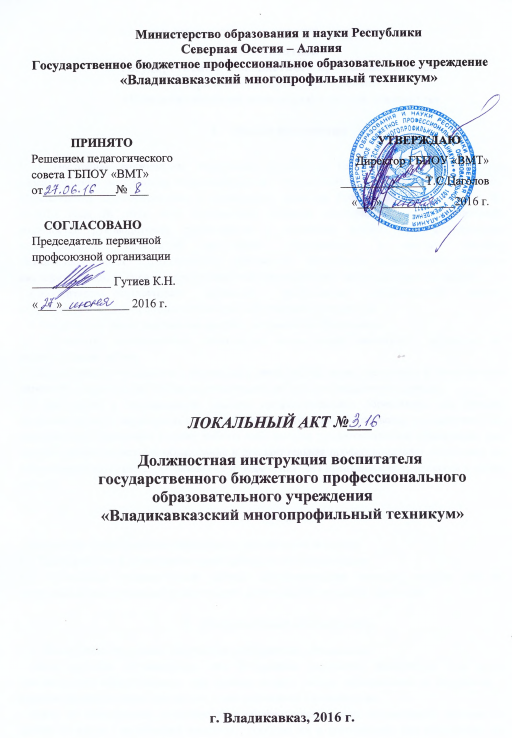 ДОЛЖНОСТНАЯ ИНСТРУКЦИЯвоспитателя  государственного бюджетного профессионального образовательного учреждения «Владикавказский многопрофильный техникум»Общие положения1. 1 Настоящая должностная инструкция разработана на основе квалификационной характеристики  воспитателя  образовательного учреждения, утвержденной приказом Министерства здравоохранения и социального развития Российской Федерации от 26. 08.2010 года № 761н «Об утверждении Единого квалификационного справочника должностей руководителей, специалистов и служащих, раздел «Квалификационные характеристики должностей работников образования» в составе раздела «Квалификационные характеристики должностей работников образования» Единого квалификационного справочника должностей руководителей, специалистов и служащих.1.2  Воспитатель   осуществляет функции организатора подростковой жизни, корректирует   межличностные отношения  обучающихся техникума.1.3  Воспитатель имеет высшее или среднее специальное образование.1.4  Руководство деятельностью воспитателя осуществляет заместитель директора по воспитательной работе.1.5 Воспитатель отчитывается о результатах своей работы перед директором и заместителем директора техникума по учебно-воспитательной работе в установленном порядке.1.6 Требования к квалификации. Высшее профессиональное образование или среднее профессиональное образование по направлению подготовки "Образование и педагогика" без предъявления требований к стажу работы либо высшее профессиональное образование или среднее профессиональное образование и дополнительная профессиональная подготовка по направлению подготовки "Образование и педагогика" без предъявления требований к стажу работы.Функции.  Основными направлениями деятельности воспитателя являются:2.1. Планирование и организация жизнедеятельности обучающихся 2.2. Проведение воспитательной работы, обеспечивающей создание условий для их социально-психологической реабилитации, социальной и трудовой адаптации.Должностные обязанности.3. 1  Воспитатель выполняет следующие должностные обязанности:- знать каждого обучающегося, его биографию, увлечения, склонности. Для этого рекомендуется присутствовать при приеме нового набора обучающихся и беседовать с каждым индивидуально о его жизни, о его увлечениях и склонностях;- знать, по возможности, родственников обучающихся, а если обучающийся приехал из далека, то вести с родителями переписку, сообщая им о достижениях или недостатках их ребенка;- контролировать участие обучающихся в различных кружках, спортивных секциях;- направлять работу совета общежития и старост;- организовывать работу совместно с членами Совета общежития, проверку самоподготовки обучающихся;- приглашать лекторов по различной тематике в общежитие.- следить за оформлением комнат, комнат отдыха с учетом эстетического воспитания;- организовывать соревнования между комнатами «За образцовый быт» (совместно с Светом общежития) вручать переходящие вымпелы лучшим комнатам, представлять лучших обучающихся, занявших первые места руководству техникума для поощрения; - организовывать совместно с   библиотекарем обсуждение новинок литературы и искусства, чтение газет;- уделять особое внимание индивидуальной работе с обучающимися, нарушающих дисциплину;- проводит повседневную работу, обеспечивающую создание условий для социально-психологической реабилитации, социальной и трудовой адаптации воспитанников;- совместно с медработником обеспечивает сохранение и укрепление здоровья обучающихся, проводит мероприятия, способствующие их психофизическому развитию, отвечает за их жизнь и здоровье;- организует выполнение обучающимися режима дня, приготовление ими домашних заданий, оказывает им помощь в учении, в организации досуга и в получении дополнительного образования, вовлекая их в художественное и научно-техническое творчество, спортивные секции, кружки;- организует, с учетом возраста воспитанников, работу по самообслуживанию, соблюдению ими требований охраны труда, техники безопасности, противопожарной безопасности, участие в общественно-полезном труде;- проводит работу по профилактике отклонений поведения, вредных привычек.3.2  Иметь документацию: Журналы, планы работы и учета проведения мероприятий  .Журналы анкетных данных об обучающихся и индивидуальной работе с ними. Папку, протоколы заседания совета общежития .  Список актива общежития, членов актива совета, старост.3.4 Следить за своевременным составлением графика дежурств обучающихся, санитарно-бытовой комиссии, вывешивать план работы, список .3.5 Воспитатель должен  знать основы работы с текстовыми редакторами, электронными таблицами, электронной почтой и браузерами, мультимедийным оборудованием.Права4.1  Воспитатель имеет право в пределах своей компетенции:-привлекать к дисциплинарной ответственности воспитанников, дезорганизующих воспитательный процесс в порядке, установленном   - принимать участие в разработке планов работы по воспитательной работе, в работе педагогического совета;- вносить предложения о поощрении, моральном и материальном стимулировании участков воспитательной работы; - повышать свою квалификацию.Ответственность.Воспитатель несет ответственность:5.1. За неисполнение или ненадлежащее исполнение без уважительных причин Устава и Правил внутреннего трудового распорядка техникума, законных распоряжений администрации и иных локальных нормативных актов, должностных обязанностей, в том числе за не использование предоставленных прав, воспитатель несет дисциплинарную ответственность в порядке, определенном трудовым законодательством. За грубое нарушение трудовых обязанностей в качестве дисциплинарного наказания может быть применено увольнение.5.2. За применение, в том числе однократное, методов воспитания, связанных с физическим или психическим насилием над личностью воспитанника, воспитатель может быть освобожден от занимаемой должности в соответствии с трудовым законодательством и законом ФЗ от 29.12.2012 г. № 273-ФЗ «Об образовании в РФ». Увольнение за данный проступок не является мерой дисциплинарной ответственности.5.3. За нарушение Правил пожарной безопасности, охраны труда, санитарно-гигиенических правил воспитатель привлекается к административной ответственности в порядке и в случаях, предусмотренных административным законодательством.5.4. За причинение техникуму или участкам образовательного процесса ущерба в связи с исполнением или ненадлежащем исполнении своих должностных обязанностей воспитатель несет ответственность   в порядке и в пределах, установленных трудовым или гражданским законодательством.Взаимоотношения. Связи по должности.6.1. Воспитатель работает совместно с советом общежития и в тесном контакте с педагогическим руководством зам.директора по УВР.6.2. Представляет зам.директора по УВР письменный отчет о своей деятельности по мере требования.6.3. Получает от зам.директора по УВР информацию нормативно-правового и организационно-методического характера, знакомится под расписку с соответствующими документами.6.4. Систематически обменивается информацией по вопросам, входящим в свою компетенцию, с педагогическими работниками и заместителями директора техникума.6.5. Передает директору техникума информацию, полученную на совещаниях и семинарах, непосредственно после ее получения.С инструкцией ознакомлен (а): _______________________ 